LKOURD AMAL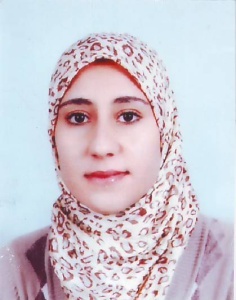 25 ans, CélibataireRes ferdaouss gh 16 imm 201 appt 16 oulfa CasablancaTel : 06.56.94.43.44Email : amal.lkourd1990@gmail.comDIPLOMES ET FORMATIONS2012-2014 : Diplôme de Technicien Spécialisé en Gestion des Entreprises à l’ESIAS Errachidia2011-2012 : Première Année de la faculté des sciences juridiques, économiques et sociales, filière économie&gestion à Meknès.2010-2011 : Baccalauréat Libre  Spécialité : Science Physique à Bntahir Errachidia.2010-2011 : Première Année de la faculté des sciences, filière Math informatique à Meknès. 2009-2010 : Baccalauréat Spécialité : Science de la Vie et la Terre à Bentahir Errachidia.COMPETENCES ET EXPERIENCE PROFESSIONNELLE08-12/2014 : Assistante de direction  au sein de la société FMA à Azrou 01/08/2014-28/11/2014 : Stage au sein de la BMCE Centre Azrou03/03/2014-31/03/2014 : Stage au sein de la BMCI  SIDI SAID à Meknès01/08/2013-30/09/2013 : Emploi provisoire au sein de centre d’appel MAPCO à Casablanca17/04/2013-07/05/2013 : Stage au cabinet de comptabilité et fiscalité NOURI-AUDIT à Meknès04/06/2012-04/07/2012 : Stage au sein de l’Office National de l’Electricité Errachidia01/08/2012-30/09/2012 : Emploi provisoire au sein de centre d’appel RPC à Casablanca2011-2015 : Travail individuel à l’Entreprise Oriflamme à Meknès « Domaine commercialisation des produits ».LANGUES ET CONNAISSENCES INFORMATIQUESLANGUE : Français : niveau moyen                 Arabe : langue maternelleINFORMATIQUE : Bureautique (Excel, Word, PowerPoint et l’Accéce) LOISIR : Voyage, Music, Sport, Lecture, Cinéma, et recherche sur Internet